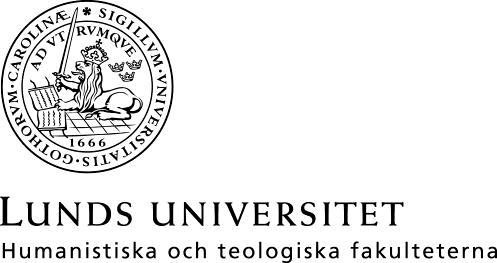 Språk- och litteraturcentrum  Filmvetenskap  Kurslitteratur för  FIVK01 Filmvetenskap, kandidatkurs 1–30 hp, vt 2021  (Fastställd i Sektionsstyrelse 2, SOL-Centrum, 8 dec 2020)   Delkurs 3: Examensarbete, 15 hp   Ingen obligatorisk kurslitteratur.  Resurslitteratur:  Gocsik, Karen, Barsam, Richard & Monahan, Dave (2013 eller  senare), Writing about Movies, tredje upplagan. New York &  
London: Norton   Hayward, Susan (2006 eller senare), Cinema Studies: The Key  
Concepts, London: Routledge. Tillgänglig via LUBSearch.   Kuhn, Annette & Westwell, Guy (2012), A Dictionary of Film  
Studies. Oxford: Oxford University Press. Tillgänglig via  
LUBSearch.   The Routledge Encyclopedia of Film Theory (2014), Branigan,  Edward & Buckland, Warren. London & New York: Routledge.  Tillgänglig via LUBSearch.   